2023年河北大学“校园杯”羽毛球比赛规程一、组织机构主办单位：共青团河北大学委员会  河北大学体育教学部承办单位：河北大学羽毛球协会二、比赛时间及地点：时间：2023年5月13日—5月14日，具体时间已群内通知为准地点：河北大学五四路校区羽毛球球馆三、参赛办法1.河北大学正式注册的本科生、研究生均可参加比赛。2.每个学院派男、女混合一队参赛。每队可报领队1人（学生代表）男运动员4人，女运动员4人，另外每队可再选4位替补人员（男女各两名，也可不选）。四、报名日期及办法报名从即日开始，截止日期为 5月10日。各单位必须将电子版报名表发至1214353173@qq.com。领队、裁判长联席会议时间、地点另行通知。五、比赛办法（规则）1.本次比赛性质为羽毛球混合团体赛。本次校园杯比赛项目分别为：男子双打、女子双打、男子单打、女子单打、混双共五项。出场顺序为以上文字顺序，比赛项目为五项三胜，优先取得三项胜利的学院即可视为胜方 。2.第一阶段根据报名队数采用分组循环赛，采用单局15分，三局两胜制，决出八强。3.第二阶段比赛采用抽签和交叉淘汰赛，采用国际21分赛制，决出八强的排名。六、补充规定1.参赛队员必须是本学院学生，队员参赛时须带上学生证证明身份（无法证明身份不准上场，一旦发现作假行为，取消其学院比赛资格）。 2.参加比赛的团体必须由学院领队带队，严格要求运动员尊重并服从裁判，尊重对方及观众。 3.如遇特殊原因不能比赛，由竞赛组织者研究决定顺延或调整比赛时间、场次。4.超过比赛时间15分钟未到比赛场地的队按弃权论。 5.竞赛中的问题由裁判长解释。 6.竞赛日程及未尽事宜另行通知。7.更多比赛事项联系大赛组委会。七、注意事项1.参赛运动员由各学院统一购买保险，参赛队员填写自愿参赛责任及风险告知书。2.上场前提前做好拉伸、热身运动，比赛时遵守“安全第一，比赛第二” 的原则，谨防受伤。联系电话: 邓钰疆15003351369校园杯羽毛球赛领队QQ 群：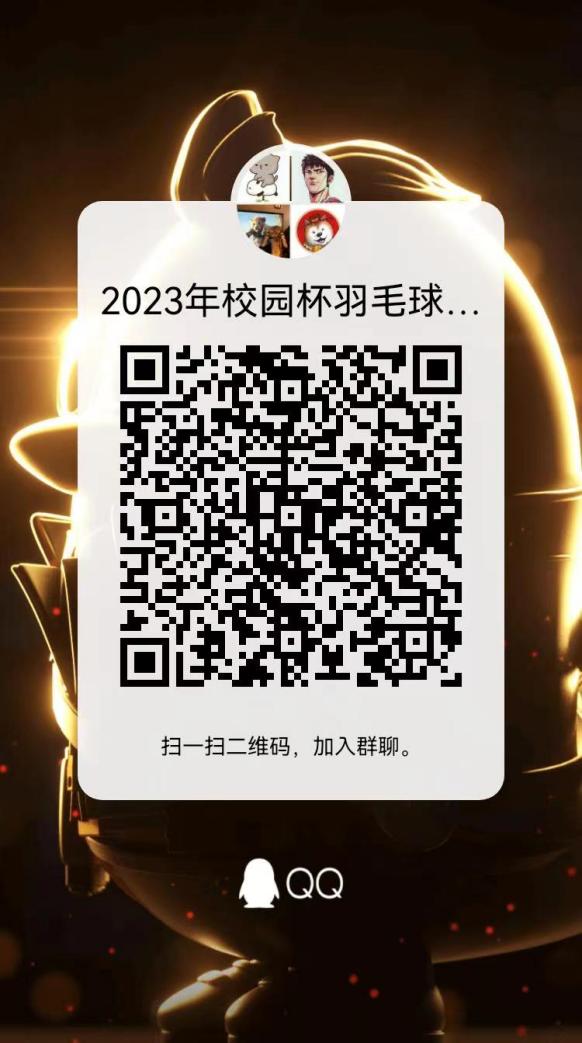 共青团河北大学委员会  河北大学体育教学部2023年5月5日         